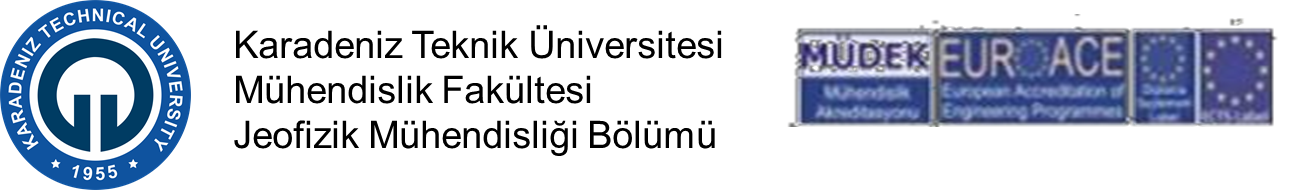 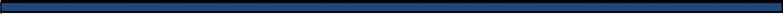  İŞYERİ TEMSİLCİSİNİN STAJER ÖĞRENCİYİ DEĞERLENDİRME ANKETİKısım 1. Staj yeri Temsilcisi BilgileriAdınız ve Soyadınız :	Ünvanınız:E-Posta adresiniz :	Telefon Numaranız:İşyeri Adresi :Kısım 2. Stajer Öğrenci BilgileriÖğrencinin Adı ve Soyadı :	Öğrenci NumarasıProgramı:	I. Öğretim	II. ÖğretimKısım 3. Öğrencinin Staj İşyeri Performansı(Lütfen, 1 en zayıf, 5 en kuvvetli olmak üzere aşağıdaki ifadelere katılım derecenizi işaretleyiniz.)Matematik, fen ve kendi mühendislik alanıyla ilgili bilgi ve deneyimlerini, bu alanlardaki kuramsal ve uygulamalı mühendislik problemlerinin modellenmesi ve çözümü için uygulayabilmektedir.1	2	3	4	5	Fikrim yokKarmaşık mühendislik problemlerini saptayıp, tanımlayıp, formüle edip, uygun analiz ve modelleme yöntemlerini seçip çözüm için uygulayabilmektedir.1	2	3	4	5	Fikrim yokKarmaşık bir sistemi, süreci, cihazı veya ürünü tasarımın niteliğine göre, ekonomi, çevre sorunları, sürdürülebilirlik, üretilebilirlik, etik, sağlık, güvenlik, sosyal ve politik sorunlar gibi koşullar altında, belirli gereksinimleri karşılayacak şekilde tasarlayabilir; bu amaçla modern tasarım yöntemlerini uygulayabilir.1	2	3	4	5	Fikrim yokMühendislik uygulamaları için bilişim teknolojileri de dahil olmak üzere, gerekli olan modern teknik ve araçları geliştirebilir, seçebilir ve kullanabilir.1	2	3	4	5	Fikrim yokMühendislik problemlerini inceleyebilmek için deney tasarlayabilir, deney yapabilir, veri toplayabilir, sonuçlarını analiz edebilir ve yorumlayabilir.1	2	3	4	5	Fikrim yokDisiplin içi ve çok disiplinli takımlarda etkin biçimde çalışabileceği gibi bireysel çalışmalar da yürütebilir.1	2	3	4	5	Fikrim yokTürkçe sözlü ve yazılı etkin iletişim kurabilir, en az bir yabancı dilde kendisini ifade edebilir.1	2	3	4	5	Fikrim yokNOT: Lütfen değerlendirmelerinizi üniversitemiz ve öğrencimiz için doğru bir geri dönüşüm olabilmesi amacıyla objektif olarak yapınız.Ayrıca, zaman ayırıp, eğitim-öğretim planlama çalışmalarımıza katkı sağladığınız için teşekkür ederiz.Yaşam boyu öğrenmenin gerekliliği bilincine sahip olarak; bilgiye erişme, bilim ve teknolojideki gelişmeleri izleme ve kendini sürekli yenileme gayreti içerisindedir.1	2	3	4	5	Fikrim yokMesleki ve etik sorumluluk bilincine sahip olarak mesleğini yapması gerektiğini bilmektedir.1	2	3	4	5	Fikrim yokProje yönetimi ile risk yönetimi ve değişiklik yönetimi gibi iş hayatındaki uygulamalar hakkında bilgiye sahip olarak; girişimcilik, yenilikçilik ve sürdürebilir kalkınma bilincine sahiptir.1	2	3	4	5	Fikrim yokMühendislik uygulamalarının, evrensel ve toplumsal boyutlarda sağlık, çevre ve güvenlik üzerindeki etkileri ile çağın sorunları hakkında bilgi sahibi olmanın yanı sıra, mühendislik çözümlerinin hukuksal sonuçlarının da farkındadır.1	2	3	4	5	Fikrim yokKarmaşık elektrik ve elektronik cihazların, yazılımların ve donanım ve yazılım içeren sistemlerin tasarım ve analizi için gerekli, olasılık ve istatistik bilgisi, türev, integral, lineer cebir, kompleks değişkenler ve ayrık matematik hesapları da içerecek biçimde matematik bilgisi, temel bilimler, bilgisayar ve mühendislik bilimleri konularında yeterli bilgiye sahiptir.1	2	3	4	5	Fikrim yokKısım 4. Stajer Öğrencinin Kişisel Nitelikleri(Lütfen, 1 en zayıf, 5 en kuvvetli olmak üzere aşağıdaki ifadelere katılım derecenizi işaretleyiniz.)İşyerine devamı1	2	3	4	5	Fikrim yokVerilen görevleri istekle kabul etmesi ve zamanında yapabilmesi1	2	3	4	5	Fikrim yokÖğrenme arzusu, bilgiye açık olması ve sorumluluk alma isteği1	2	3	4	5	Fikrim yokKarşılaştığı problemleri çözebilme yeteneği1	2	3	4	5	Fikrim yokArkadaşlarıyla ilişkileri ve çalıştığı işyerini benimsemesi1	2	3	4	5	Fikrim yokKısım 5. Genel Yorumlar ve Tavsiyeler (Lütfen eleştirilerinizi ve stajer öğrencinin gelişimi ile ilgili tavsiyelerinizi belirtiniz.)İmza ve Mühür	Tarih